Sparkvue:  Connecting PasPort AirLink to the tablet.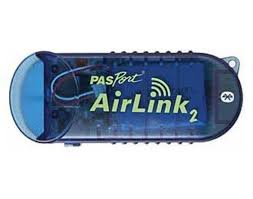 Turn on the AirLink2.  Turn it over and note the ID# on the back.  (e.g. AirLink2 ID# 20365) `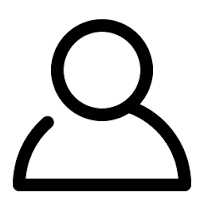 Turn on Tablet.  On the top right corner, pick the user “Science 1” or “Science 2”, etc.Login using Password:  _________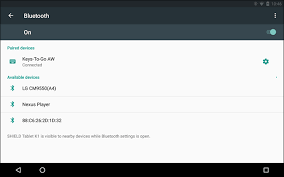 Go to settings, turn on Bluetooth, and pair with AirLink2 (with the same ID# as the one you have).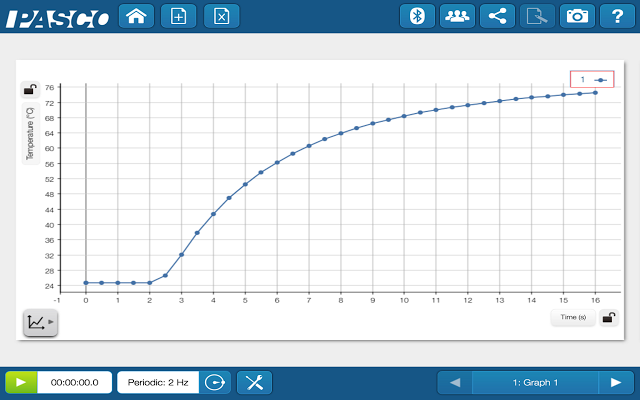 Open the “Sparkvue” app.Click on the Bluetooth icon and pick the same AirLink2 Wireless Device as step #4.  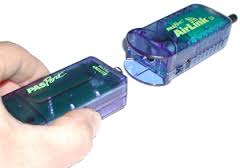 Follow your teacher’s instructions, connect other PASCO probes and conduct the experiment.